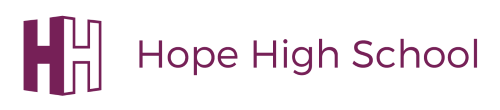 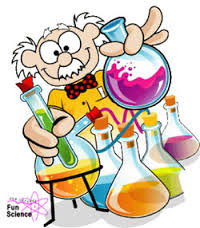 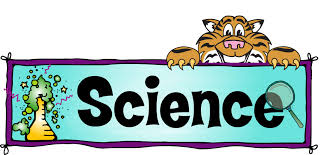 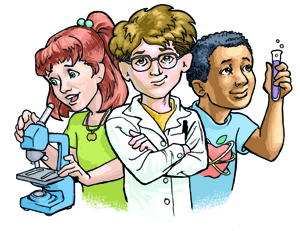 GuidelinesWithin this booklet there are a series of tasks.  Parents/Guardians are encouraged to support their children in the completion of this booklet.  Each task should last for approximately 30 minutes.Marks will be awarded for: High quality presentation of workCorrect spelling, punctuation and grammarUse of key termsThe Reactivity SeriesThe reactivity series shows metals in order from most reactive to least reactive. Complete the reactivity series in the space below.PotassiumGoldReactions of Metals and AcidReactions between most acids and metals follow a very similar pattern, making a ‘salt’ and hydrogen gas.  We can show this pattern using a word equation for the reaction to represent the reactants (the acid and the metal) making the products (the ‘salt’ and hydrogen):An example of a reaction between an acid and metal would be hydrochloric acid and magnesium:The name of the salt produced comes from the taking the name of the metal in the reaction (in this example ‘magnesium’), and the second part of the name of the acid (here, ‘chloric’), but tweaking it slightly to give the right ending:Use the table above to try and complete these word equations for reactions between acids and metals.Reactions of Metal Carbonates and AcidsReactions between most acids and metal carbonates also follow a pattern: a ‘salt’ is produced together with water and carbon dioxide gas.  Again, we can show this pattern using a word equation for the reaction to represent the reactants making the products: An example of a reaction between an acid and metal would be hydrochloric acid and calcium carbonate:Displacement ReactionsThe reactivity series can be used to predict if a metal will react with a metal compound (e.g. chloride, nitrate or sulphate).The more reactive metal pushes out, or displaces, the less reactive metal from its compound.E.g. 1. Magnesium + Copper Chloride  Magnesium Chloride + CopperE.g. 2. Gold + Magnesium Nitrate  No reactionDisplacement Word Equations (A reaction may not have occurred – in which case, it stays the same)Copper Sulphate  + Magnesium  ___________ ___________ + ___________Magnesium Sulphate  +  Iron     ___________ ___________ + ____________Iron Sulphate  +  Magnesium    ___________ ___________ + ____________Copper Sulphate  +  Iron          ___________ ___________ + ____________Magnesium Sulphate  + Copper ___________ ___________ + ____________Iron Sulphate  +   Copper         ___________ ___________ + ____________Extracting MetalsWhat is a metal ore? Complete tableDescribe the positive and negative impacts of mining on a local community.How are metals extracted using carbon?What is oxidation and reduction?Describe how metals above carbon are extracted by electrolysis. You can include a diagram too if you want to.Why is it important to recycle metals?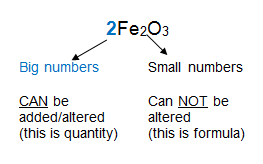 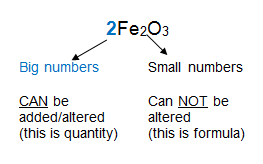 AcidSaltHydrochloricChlorideNitricNitrateSulphuricSulphateMetal ExtractedName of OreMineral in the oreAluminiumIronCopper